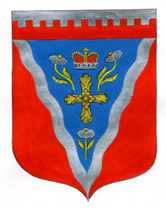 АдминистрацияРомашкинского сельского поселенияПриозерского муниципального района Ленинградской областиП О С Т А Н О В Л Е Н И Еот 05 марта 2024 года                                                                                                              № 96О внесении изменений в административный регламент администрации Ромашкинского сельского поселения по предоставлению муниципальной услуги «Предварительное согласование предоставления гражданину в собственность бесплатно земельного участка, находящегося в муниципальной собственности, на котором расположен гараж, возведенный до дня введения в действие Градостроительного кодекса Российской Федерации» утвержденный постановлением администрации Ромашкинского сельского поселения Приозерского муниципального района Ленинградской областиот 14.07.2023 года № 265В соответствии с Федеральным законом от 06.10.2003 года № 131-ФЗ «Об общих принципах организации местного самоуправления в Российской Федерации» (с изменениями и дополнениями), Федеральным законом от 27.07.2010 года № 210-ФЗ «Об организации предоставления государственных и муниципальных услуг» (с изменениями и дополнениями), руководствуясь постановлением администрации муниципального образования Ромашкинское сельское поселение муниципального образования Приозерский муниципальный район Ленинградской области от 23.06.2021 г. № 143 «Об утверждении Порядка разработки и утверждения административных регламентов предоставления муниципальных услуг администрацией муниципального образования Ромашкинское сельское поселение муниципального образования Приозерский муниципальный район Ленинградской области», Уставом Ромашкинского сельского поселения Приозерского муниципального района Ленинградской области, администрация Ромашкинского сельского поселения Приозерского муниципального района Ленинградской области ПОСТАНОВЛЯЕТ:1. Внести в административный регламент администрации Ромашкинского сельского поселения Приозерского муниципального района Ленинградской области по предоставлению муниципальной услуги «Предварительное согласование предоставления гражданину в собственность бесплатно земельного участка, находящегося в муниципальной собственности, на котором расположен гараж, возведенный до дня введения в действие Градостроительного кодекса Российской Федерации», утвержденный постановлением администрации Ромашкинского сельского поселения Приозерского муниципального района Ленинградской области от 14.07.2023 года № 265 (далее – Регламент), следующие изменения:1.1. Пункт 2.2.1 Регламента изложить в следующей редакции:«2.2.1 В целях предоставления муниципальной услуги установление личности заявителя может осуществляться в ходе личного приема посредством предъявления паспорта гражданина Российской Федерации либо иного документа, удостоверяющего личность, в соответствии с законодательством Российской Федерации или посредством идентификации и аутентификации в Администрации, ГБУ ЛО «МФЦ» с использованием информационных технологий, указанных в частях 10 и 11 статьи 7 Федерального закона от 27.07.2010 № 210-ФЗ «Об организации предоставления государственных и муниципальных услуг» (при технической реализации).»1.2. В пункте 2.6 второй абзац изложить в следующей редакции:«Для предоставления муниципальной услуги заполняется заявление (по форме согласно приложению 1 к административному регламенту):»1.3. В заявлении на получение муниципальной услуги (Приложение № 1 к административному регламенту) исключить согласие на обработку персональных данных.2. Настоящее постановление подлежит опубликованию (обнародованию) в СМИ и на официальном сайте администрации Ромашкинского сельского поселения Приозерского муниципального района Ленинградской области www.ромашкинское.рф.3. Настоящее постановление вступает в силу с момента официального опубликования.4. Контроль за исполнением настоящего постановления оставляю за собой.Глава администрации                                                                                                       С.В. ТанковС полным текстом можно ознакомиться на сайте www.ромашкинское.рф